Kupní smlouva 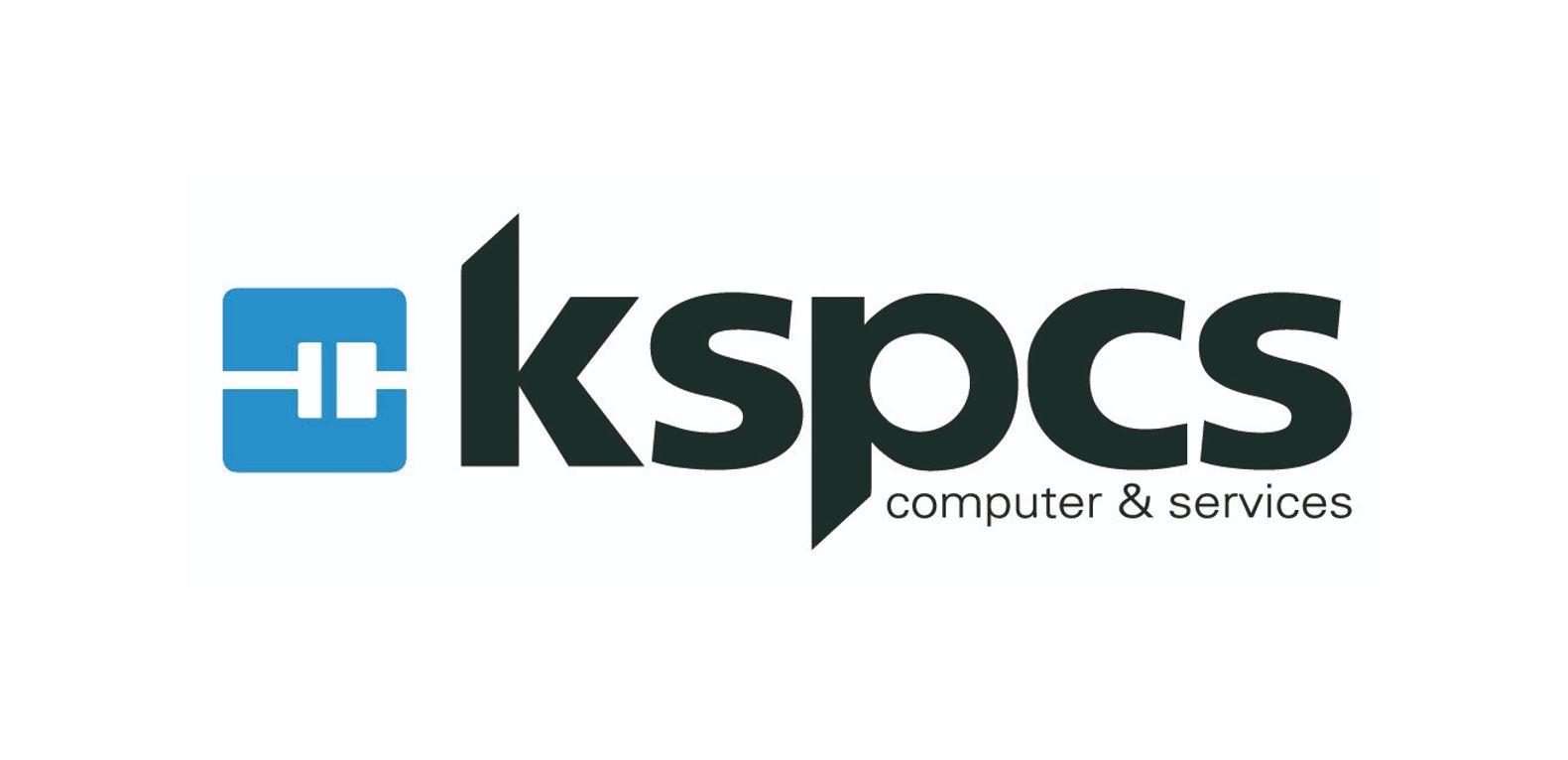 I.
Smluvní stranyMěsto StrakoniceSe sídlem: 	Velké náměstí 2, 386 21 StrakoniceZastoupena:	Mgr. Břetislavem Hrdličkou - starostemIČ:	00251810Osoba oprávněná jednat ve věcech technických: : xxxxxxxxxxxxxxxxe-mail: xxxxxxxxxxxxxxxxxxxxxxxxxxxxxxxxx(dále jen „kupující“)2.  Obchodní firma KSP Computer & Services Moravia s.r.o.se sídlem: 	Nad Akcízem 1006/2, 182 00 Praha 8	zastoupena: 	p. Jiřím Šilhavým, MBA -  jednatelem společnosti	IČO: 	14243962	DIČ: 	CZ14243962	bankovní spojení:	 RB 	       číslo účtu: 	xxxxxxxxxxxxxxxxxxxx	Zapsána v obchodním rejstříku vedeném Městským soudem v Praze, vložka C362622Osoba oprávněná jednat ve věcech technických  xxxxxxxxxxxxxxxxxxxxxxxx, jednatel společnostie-mail: xxxxxxxxxxxxxxxxxxxxxxxxxxxxxxxx(dále jen „prodávající“)II.
Základní ustanoveníTato smlouva je uzavřena dle § 2079 a násl. zákona č. 89/2012 Sb., občanský zákoník (dále jen „občanský zákoník“); práva a povinnosti stran touto smlouvou neupravená se řídí příslušnými ustanoveními občanského zákoníku a příslušnými ustanoveními zákona.Smluvní strany prohlašují, že údaje uvedené v čl. I této smlouvy jsou v souladu se skutečností v době uzavření smlouvy. Smluvní strany se zavazují, že změny dotčených údajů oznámí bez prodlení písemně druhé smluvní straně. Při změně identifikačních údajů smluvních stran včetně změny účtu není nutné uzavírat ke smlouvě dodatek.Je-li Prodávající plátcem DPH, prohlašuje, že bankovní účet uvedený v čl. I této smlouvy je bankovním účtem zveřejněným ve smyslu zákona č. 235/2004 Sb., o dani z přidané hodnoty, ve znění pozdějších předpisů (dále jen „zákon o DPH“). Smluvní strany prohlašují, že osoby podepisující tuto smlouvu jsou k tomuto jednání oprávněny.Prodávající prohlašuje, že je odborně způsobilý k zajištění předmětu plnění podle této smlouvy.Zhotovitel souhlasí s uveřejněním kupní smlouvy v Registru smluv, a to v plném znění.Kupní smlouva nabývá účinnosti až dnem zveřejnění v Registru smluv.Osobní údaje obsažené v této smlouvě bude Město Strakonice, Velké náměstí 2, IČ 00251810 zpracovávat pouze pro účely plnění práv a povinností vyplývajících z této smlouvy, k jiným účelům nebude tyto osobní údaje  Město Strakonice, Velké náměstí 2, používat. Město Strakonice, Velké náměstí 2 při zpracování osobních údajů dodržuje platné právní předpisy. Podrobné informace jsou uvedeny na oficiálních webových stránkách Město Strakonice, Velké náměstí 2: https://www.strakonice.eu/.III.Předmět smlouvyPředmětem Smlouvy a těchto obchodních podmínek je nákup počítačů dle technické specifikace uvedené v příloze č.1 a to včetně průvodních dokladů v českém jazyce dle platného právního řádu České republiky (dále jen „zboží“), a to za podmínek sjednaných touto smlouvou. Prodávající se dále zavazuje umožnit Kupujícímu nabýt vlastnické právo ke zboží. Předmět smlouvy bude realizován v souladu s ustanoveními této kupní smlouvy, se zadávacími podmínkami zakázky malého rozsahu a s nabídkou podanou Prodávajícím k zakázce s názvem „Nákup kancelářských PC“. Bude tedy v souladu s Technickou specifikací zadavatele (příloha č. 1 této smlouvy).Předmět smlouvy bude plně funkční, bez dalších dodatečných nákladů ze strany Kupujícího.Předání a převzetí předmětu smlouvy bude ukončeno podpisem oprávněných osob smluvních stran na datovaném předávacím protokolu nebo dodacím listě či faktuře.Kupující se tímto zavazuje za podmínek stanovených touto kupní smlouvou předmět smlouvy včetně průvodních dokladů převzít, a zaplatit za něj Prodávajícímu sjednanou cenu dle čl. IV této smlouvy.IV. Kupní cenaCelková cena dodávky byla stanovena dohodou obou účastníků smlouvy, a činí 215 700,- Kč bez DPH, tj. 260 997,- Kč včetně DPH, z toho samotné DPH činí 45 297,- Kč. Kupní cena, podle odst. 1 tohoto článku smlouvy, je cenou nejvýše přípustnou a obsahuje veškeré náklady Prodávajícího spojené s dodávkou předmětu plnění (vč. dokumentace, dopravy, vyložení, montáže, cla nebo recyklačních poplatků).Sjednaná kupní cena je splatná na základě daňového dokladu (dále jen „faktury“) řádně vystaveného Prodávajícím po předání předmětu smlouvy, ve lhůtě splatnosti 21 dní ode dne prokazatelného doručení faktury Kupujícímu. Stejný termín splatnosti platí pro smluvní strany i při placení jiných plateb (např. úroků z prodlení, smluvních pokut, náhrady škody).Právo na zaplacení kupní ceny vzniká řádným splněním závazku, způsobem a v místě plnění v souladu s touto smlouvou, po podpisu datovaného předávacího protokolu oběma smluvními stranami. Úhrada kupní ceny se provádí v české měně (CZK).Kupující nebude poskytovat zálohu na kupní cenu.Nebude-li vystavená faktura obsahovat zákonem, či touto smlouvou, stanovené náležitosti, nebo v něm budou uvedeny nesprávné údaje, je Kupující oprávněn ji vrátit zpět Prodávajícímu s uvedením, resp. vytčením chybějících náležitostí nebo nesprávných údajů. V takovém případě se přeruší doba splatnosti v ní uvedená a nová lhůta splatnosti započne běžet doručením nové, opravené faktury Kupujícímu.Kupní cena bude považována za uhrazenou, bude-li nejpozději v den její splatnosti připsána ve prospěch účtu Prodávajícího uvedeného v záhlaví této smlouvy.Kupující nabývá vlastnického práva teprve až po řádném uhrazení celkové kupní ceny. V.Dodací lhůta, místo a způsob plněníProdávající dodá předmět smlouvy do 30 kalendářních dnů od nabytí účinnosti kupní smlouvy. Místem plnění je sídlo kupujícího, tj. Město Strakonice, Velké náměstí 2, 386 21 Strakonice. Osoba oprávněná za Kupujícího k převzetí zboží je statutární zástupce, osoba oprávněná jednat ve věcech technických, či jimi pověřená osoba.Prodávající odpovídá za předmět dodání, včetně dopravy, vyložení a případné montáže až do okamžiku protokolárního předání předmětu plnění. Dbát při poskytování plnění dle této smlouvy na ochranu životního prostředí. Dodávané zboží musí splňovat požadavky na bezpečný výrobek ve smyslu zákona č. 102/2001 Sb., o obecné bezpečnosti výrobků a o změně některých zákonů (zákon o obecné bezpečnosti výrobků), ve znění pozdějších předpisů, platné technické, bezpečnostní, zdravotní, hygienické a jiné předpisy, včetně předpisů týkajících se ochrany životního prostředí, vztahujících se na výrobek a jeho výrobu.Předání a převzetí předmětu smlouvy, bude ukončeno podpisem oprávněných osob smluvních stran na datovaném předávacím protokolu.VI. Záruka a servisProdávající Kupujícímu na zboží poskytuje záruku za jakost (dále jen „záruka“) ve smyslu § 2113 a násl. občanského zákoníku, a to v délce 36 měsíců (dále též „záruční doba“), pokud není v příloze č. 1 uvedena delší záruční doba.Záruční doba začíná běžet dnem převzetí zboží Kupujícím. Záruční doba se staví po dobu, po kterou nemůže Kupující zboží řádně užívat pro vady, za které nese odpovědnost Prodávající.Prodávající prohlašuje, že záruka se vztahuje na každého dalšího vlastníka zboží dodaného dle této smlouvy, a to v plném rozsahu až do skončení záruční doby.Záruka se nevztahuje na závady způsobené používáním předmětu plnění v rozporu s návodem, na nesprávnou manipulaci a hrubé zacházení, nesprávnou obsluhu, svévolné zásahy do předmětu plnění, na poškození vyšší mocí (požár, živelná pohroma) nebo na úmyslné poškození (vandalismus).Záruční listy Kupující obdrží při předávání zboží. Záruční servis zajišťuje Prodávající vlastním servisním oddělením. Kontakt pro nahlášení servisního zásahu je telefon: xxxxxxxxxxxxxxxxxxxxxxxxxxxxxxxxxxxxxxVII. Smluvní pokuta, odpovědnostV případě prodlení Prodávajícího s dodáním předmětu smlouvy podle této kupní smlouvy má Kupující nárok na smluvní pokutu ve výši 0,1 % z celkové kupní ceny bez DPH dle čl. IV odst. 1 této smlouvy, a to za každý započatý den prodlení. Smluvní pokutu může zadavatel jednostranně započíst vůči ceně  předmětu smlouvy.V případě prodlení Kupujícího s úhradou kupní ceny sjednávají smluvní strany úrok z prodlení ve výši stanovené občanskoprávními předpisy. Nárok na náhradu škody způsobené porušením povinnosti, na kterou se vztahuje smluvní pokuta, není dotčen. Ve smluvní pokutě není zahrnuta daň z přidané hodnoty, která se připočte ve výši stanovené příslušným právním předpisem.Uhrazením smluvní pokuty nezaniká nárok na náhradu případně vzniklé škody.Odpovědnost za škody se řídí obecnými ustanoveními občanského zákoníku, v platném znění.V případě prodlení Prodávajícího s odstraněním záručních závad přes stanovenou lhůtu má Kupující nárok na smluvní pokutu ve výši 0,05% z kupní ceny opravovaného zařízení, a to za každý i započatý den prodlení.VIII.Závěrečná ustanoveníSmluvní strany se dohodly, že se na tuto smlouvu vztahuje povinnost uveřejnění v registru smluv ve smyslu zákona č. 340/2015 Sb., o zvláštních podmínkách účinnosti některých smluv, uveřejňování těchto smluv a o registru smluv (zákon o registru smluv). Uveřejnění v souladu s tímto zákonem provede Kupující.Tato smlouva nabývá platnosti dnem jejího podpisu oběma smluvními stranami a účinnosti dnem uveřejnění v registru smluv.Osobní údaje obsažené v této smlouvě budou Kupujícím zpracovávány pouze pro účely plnění práv a povinností vyplývajících z této smlouvy; k jiným účelům nebudou tyto osobní údaje Kupujícím použity. Kupující při zpracovávání osobních údajů dodržuje platné právní předpisy. Podrobné informace o ochraně osobních údajů jsou uvedeny na oficiálních webových stránkách Kupujícího.Ustanovení této kupní smlouvy jsou vzájemně oddělitelná. Pokud jakákoli část závazku podle této kupní smlouvy je nebo se stane neplatnou či nevymahatelnou, nebude to mít vliv na platnost a vymahatelnost ostatních závazků podle této kupní smlouvy a smluvní strany se zavazují nahradit takovouto neplatnou a nevymahatelnou část závazku novou, platnou a vymahatelnou částí závazku, jejíž předmět bude nejlépe odpovídat předmětu původního závazku. Pokud by kupní smlouva obsahovala nějaké ustanovení, jehož stanovení by bylo jinak pro vymezení práv a povinností odůvodněné, smluvní strany učiní vše pro to, aby takové ustanovení bylo kupní smlouvou doplněno.Změnit nebo doplnit tuto kupní smlouvu mohou smluvní strany jen v případě, že tím nebudou porušeny podmínky zadání veřejné zakázky, a zákona č. 134/2016 Sb., o veřejných zakázkách, ve znění pozdějších předpisů.Smlouva může být měněna či rušena pouze písemně, a to formou řádně číslovaných dodatků, podepsaných k tomu oprávněnými zástupci smluvních stran.Uzavření této smlouvy schválila dne 20.12.2023 Rada města Strakonice na svém 31. zasedání usnesením č. 1632/2023.Smluvní strany berou na vědomí, že tato smlouva podléhá povinnosti jejího zveřejnění prostřednictvím registru smluv, v souladu se zákonem č. 340/2015 Sb., zákona o registru smluv, v platném znění, tuto smlouvu zveřejní objednatel.Nedílnou součástí této smlouvy jsou Příloha č. 1: Technická specifikace a položkový rozpočet. V Brně,  dne 22.12.2023                              	V ……………….. dne ……………………..	____________________________ 	______________________________ 	Za Prodávajícího	Za Kupujícího	Jiří Šilhavý, MBA, jednatel společnostiKSP Computer & Services Moravia s.r.o.	